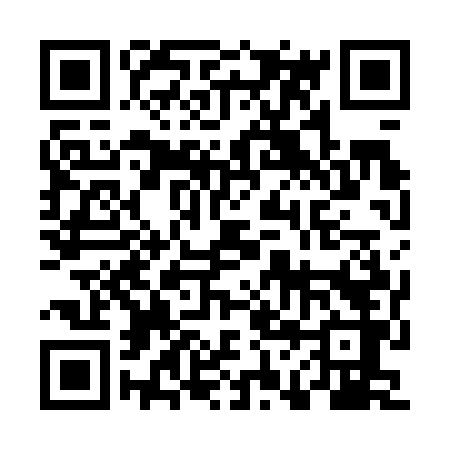 Ramadan times for Ozarow Pierwszy, PolandMon 11 Mar 2024 - Wed 10 Apr 2024High Latitude Method: Angle Based RulePrayer Calculation Method: Muslim World LeagueAsar Calculation Method: HanafiPrayer times provided by https://www.salahtimes.comDateDayFajrSuhurSunriseDhuhrAsrIftarMaghribIsha11Mon4:044:045:5411:423:365:315:317:1512Tue4:014:015:5211:423:375:335:337:1713Wed3:593:595:5011:423:395:345:347:1914Thu3:573:575:4811:413:405:365:367:2015Fri3:543:545:4611:413:415:385:387:2216Sat3:523:525:4311:413:435:395:397:2417Sun3:493:495:4111:403:445:415:417:2618Mon3:473:475:3911:403:455:435:437:2819Tue3:443:445:3711:403:475:445:447:3020Wed3:423:425:3411:403:485:465:467:3221Thu3:393:395:3211:393:495:485:487:3422Fri3:373:375:3011:393:515:495:497:3623Sat3:343:345:2711:393:525:515:517:3824Sun3:313:315:2511:383:535:535:537:4025Mon3:293:295:2311:383:555:545:547:4226Tue3:263:265:2111:383:565:565:567:4427Wed3:233:235:1811:383:575:585:587:4628Thu3:213:215:1611:373:585:595:597:4829Fri3:183:185:1411:374:006:016:017:5030Sat3:153:155:1211:374:016:026:027:5231Sun4:134:136:0912:365:027:047:048:541Mon4:104:106:0712:365:037:067:068:562Tue4:074:076:0512:365:047:077:078:583Wed4:044:046:0312:355:067:097:099:004Thu4:014:016:0112:355:077:117:119:035Fri3:593:595:5812:355:087:127:129:056Sat3:563:565:5612:355:097:147:149:077Sun3:533:535:5412:345:107:167:169:098Mon3:503:505:5212:345:117:177:179:119Tue3:473:475:4912:345:137:197:199:1410Wed3:443:445:4712:335:147:217:219:16